 PENGARUH KONTROL DIRI TERHADAP BODY DISSATISFACTION PADA SISWI DI SMKN “X”SKRIPSIDiajukan kepada FakultasUshuluddin Sebagai Salah Satu Syarat dalam Memperoleh Gelar Sarjana Psikologi  (S.Psi) Pada Prodi Psikologi Islam 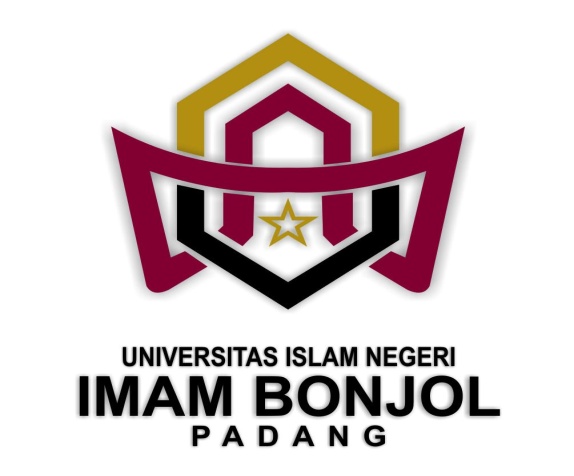 Oleh :     DILA JULIANDA     NIM. 1315040001PRODI PSIKOLOGI ISLAMFAKULTAS USHULUDDIN DAN STUDI AGAMA-AGAMAUIN IMAM BONJOL PADANG1439 H / 2018 M